20 апреля – Национальный день донора в РоссииО Дне донора кровиЕжегодно 20 апреля в России отмечают Национальный день донора крови, а 14 июня – Всемирный день донора крови. В этот день мы выражаем благодарность людям, которые добровольно и безвозмездно сдают свою кровь, необходимую для спасения человеческих жизней, и повышаем осведомлённость о необходимости регулярного донорства крови для обеспечения качества, безопасности и наличия крови и продуктов крови для нуждающихся в них пациентов.Переливание крови и продуктов крови позволяет ежегодно спасать миллионы человеческих жизней. Оно помогает продлить жизнь пациентов, страдающих от состояний, которые представляют угрозу для жизни, и улучшить качество их жизни. Переливание крови и продуктов крови необходимо при проведении сложных медицинских и хирургических процедур. Оно также играет жизненно важную роль в области охраны здоровья матерей и детей и во время принятия чрезвычайных ответных мер в связи с антропогенными катастрофами и стихийными бедствиями.Службы крови, обеспечивающие доступ пациентов к достаточным запасам безопасной крови и продуктов крови, являются ключевым компонентом эффективных систем здравоохранения. Надлежащее снабжение может быть обеспечено только благодаря регулярному, добровольному и безвозмездному донорству крови. Однако во многих странах службы крови сталкиваются с проблемами в обеспечении достаточных запасов качественной и безопасной крови.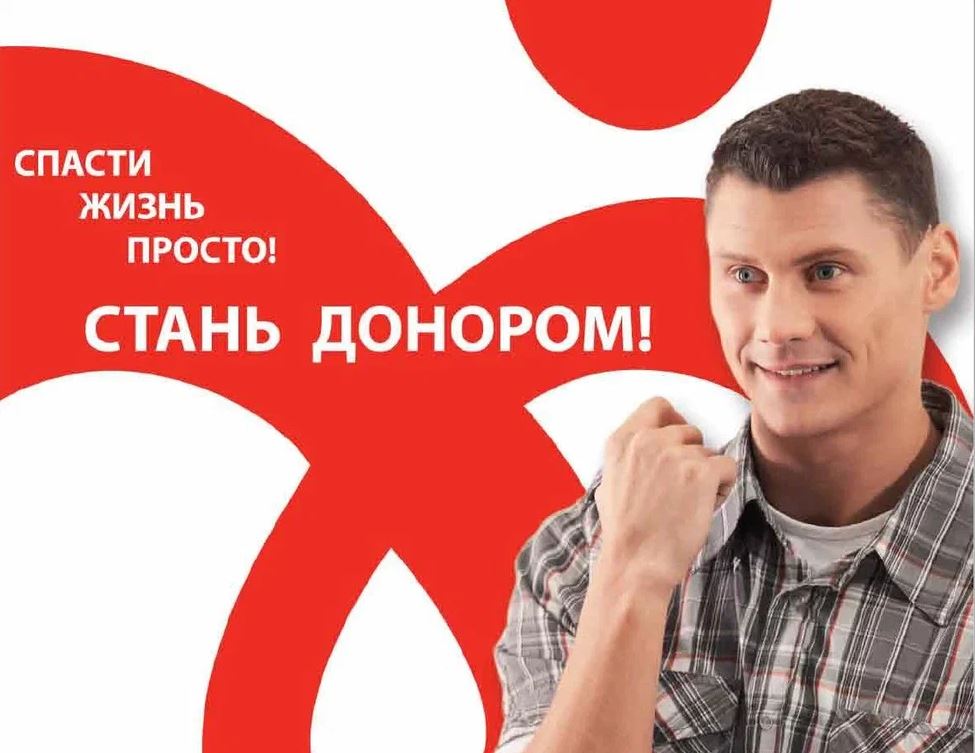 Кто может сдавать кровьМногие здоровые люди могут сдавать кровь. Доноры крови должны соответствовать некоторым основным требованиям. Ниже перечислены некоторые основные рекомендации в отношении отбора доноров крови:Возраст от 18 до 65 лет.Вес не менее 50 кг.Хорошее здоровье на момент сдачи крови.Нельзя сдавать кровь при наличии простуды, гриппа, ангины, герпеса, расстройства желудка и какой-либо другой инфекции.Нельзя сдавать кровь в течение 6 месяцев после нанесения татуировки или пирсинга.Нельзя сдавать кровь, если показатели гемоглобина ниже минимального уровня, установленного для сдачи крови:ПоведениеНельзя сдавать кровь:после «рискованных» форм сексуальной активности в течение последних 12 месяцев;к сдаче крови ни при каких обстоятельствах не допускаются нижеперечисленные лица:лица, когда-либо получившие положительный результат теста на ВИЧ-инфекцию;лица, когда-либо употреблявшие инъекционные психоактивные вещества.Беременность и грудное вскармливаниеПосле беременности период воздержания от донорства крови должен составлять столько месяцев, сколько длилась беременность.Во время грудного вскармливания сдавать кровь не рекомендуется. После родов период воздержания от донорства крови составляет как минимум 9 месяцев (в соответствии с продолжительностью беременности) и длится 3 месяца, в течение которых ребенок в значительной мере отлучен от груди (то есть получает большую часть своего питания в виде твёрдой пищи или искусственных смесей).Памятка "Дополнительная информация о критериях отбора доноров крови"
Как стать донором (Стать донором просто!)https://youtu.be/IkTTyG4519gКак правильно подготовиться к донацииhttps://youtu.be/juNVavchStkКак вести себя после донацииhttps://youtu.be/bx1OKK0yEy8Льготы и привилегии для доноровФедеральным Законом от 20 июня 2012 года № 125-ФЗ Российской Федерации «О донорстве крови и её компонентов», а также Трудовым Кодексом Российской Федерации предусмотрены следующие льготы и привилегии для доноров.В день сдачи кровиВ соответствии со ст. 186 Трудового Кодекса РФ в день сдачи крови и её компонентов, а также в день медицинского обследования донор освобождается от работы, независимо от форм собственности, с сохранением за ним среднего заработка за эти дни. В случае если по соглашению с администрацией работник, являющийся донором, в день сдачи крови и её компонентов вышел на работу (за исключением работ, с вредными и (или) опасными условиями труда, когда выход работника на работу в этот день невозможен), ему предоставляется по его желанию другой день отдыха с сохранением за ним среднего заработка.Учреждение службы крови обеспечивает донора бесплатным питанием или компенсацией на обед.В выходной, в период ежегодного отпуска или в праздничный деньПри совершении донации в период ежегодного оплачиваемого отпуска, в выходной или нерабочий праздничный день работнику по его желанию предоставляется другой день отдыха.Обратите внимание! Если работник сдавал кровь в период освобождения от работы по болезни, то другой день отдыха ему не предоставляется. После каждого дня сдачи крови и её компонентов работнику предоставляется дополнительный день отдыха. Этот день отдыха по желанию работника может быть присоединен к ежегодному оплачиваемому отпуску или использован в другое время в течение года со дня сдачи крови и её компонентов. Работодатель сохраняет за работником его средний заработок за дни сдачи крови и её компонентов и предоставленные в связи с этим дни отдыха.Для всех случаев определения среднего заработка, предусмотренных Трудовым кодексом РФ, устанавливается единый порядок его исчисления (ст. 139 ТК РФ). Данный порядок установлен Положением об особенностях порядка исчисления средней заработной платы, утвержденным Постановлением Правительства РФ от 24.12.2007 N 922.Для регулярных доноровДоноры, безвозмездно сдавшие в течение года кровь и (или) её компоненты в суммарном количестве, равном двум максимально допустимым дозам, имеют право на первоочередное получение по месту работы или учёбы льготных путёвок для санаторно-курортного лечения.Почетный донор РоссииВ соответствии с Федеральным законом № 125-ФЗ «О донорстве крови и её компонентов» нагрудным знаком «Почётный донор России» награждаются граждане, сдавшие бесплатно:цельную кровь 40 и более раз;плазму 60 и более раз;цельную кровь 25 и более раз и плазму крови в общем количестве 40;цельную кровь менее 25 и плазму крови в общем количестве 60.Законом предусмотрено, что донация любого клеточного компонента (эритроцитов, тромбоцитов или гранулоцитов) приравнивается к донации цельной крови.Почётные доноры имеют право на:внеочередное лечение в государственных или муниципальных организациях здравоохранения в рамках Программы государственных гарантий оказания гражданам Российской Федерации бесплатной медицинской помощи;первоочередное приобретение по месту работы или учёбы льготных путёвок для санаторно-курортного лечения;предоставление ежегодного оплачиваемого отпуска в удобное для них время года;ежегодную денежную выплату.Граждане Российской Федерации, награждённые знаком «Почётный донор СССР» и постоянно проживающие на территории Российской Федерации, имеют право на меры социальной поддержки «Почётного донора России».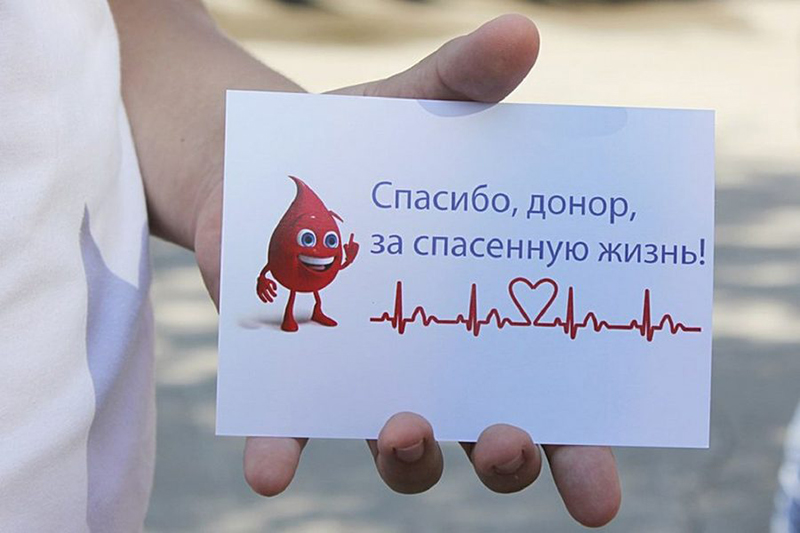 